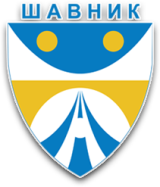 OPŠTINA ŠAVNIKSLUŽBA ZA POLJOPRIVREDU I RURALNI RAZVOJ                                                                    - ZAHTJEV ZA ISPLATU SREDSTAVA PODRŠKE-                           za dodjelu podrške za kupovinu plastičnih cistijerni za vodu u bezvodnim područjima (katunima)Potpisujući ovaj document, potvrđujem pod punom krivičnom i materijalnom odgovornošću da su podaci u ovom dokumentu tačni i pouzdani.Saglasan sam da obezbijedim puni pristup kontrolorima Opštine Šavnik uvid u investiciju i cjelokupnu dokumentaciju koja se odnosi na predmet podrške po ovom Javnom pozivu.                                                                                                                                                 Pripremljeno u ___________________________________                                                                                                                                                          Podnosilac zahtjeva___________________________________Datum podnošenja zahtjeva ______  _____   2022. godineIme i prezimeBroj Rješenja odobravanja podrškeDokaz o uplati svog dijela računa za navedenu robu  BrojNeophodna dokumentacijaObilježiti sa x1.Zahtjev za isplatu odobrenih sredstava2.Rješenje o odobravanju podrške za investiciju3.Dokaz o uplati svog dijela računa za navedenu robu  4. Garantni list i deklaracija kupljene robe